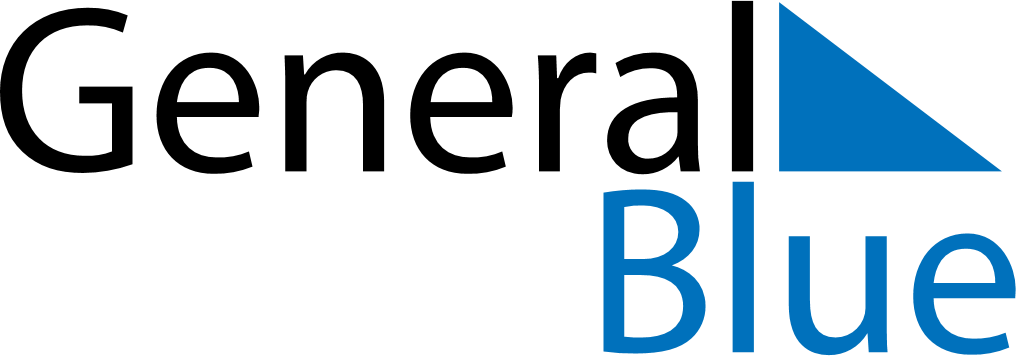 Weekly CalendarNovember 10, 2025 - November 16, 2025Weekly CalendarNovember 10, 2025 - November 16, 2025Weekly CalendarNovember 10, 2025 - November 16, 2025Weekly CalendarNovember 10, 2025 - November 16, 2025Weekly CalendarNovember 10, 2025 - November 16, 2025Weekly CalendarNovember 10, 2025 - November 16, 2025MONDAYNov 10TUESDAYNov 11WEDNESDAYNov 12THURSDAYNov 13FRIDAYNov 14SATURDAYNov 15SUNDAYNov 16